ПРАВИТЕЛЬСТВО СМОЛЕНСКОЙ ОБЛАСТИРАСПОРЯЖЕНИЕот 23 января 2024 г. N 64-рпО СОЗДАНИИ КООРДИНАЦИОННОГО СОВЕТА ПО ДЕЛАМ КАЗАЧЕСТВАПРИ ПРАВИТЕЛЬСТВЕ СМОЛЕНСКОЙ ОБЛАСТИВ соответствии с абзацем вторым пункта 24 Стратегии государственной политики Российской Федерации в отношении российского казачества на 2021 - 2030 годы, утвержденной Указом Президента Российской Федерации от 09.08.2020 N 505:1. Создать Координационный совет по делам казачества при Правительстве Смоленской области.2. Утвердить прилагаемые:- Положение о Координационном совете по делам казачества при Правительстве Смоленской области;- состав Координационного совета по делам казачества при Правительстве Смоленской области.3. Признать утратившим силу распоряжение Администрации Смоленской области от 23.08.2023 N 1401-р/адм "Об утверждении состава Координационного совета по делам казачества при Администрации Смоленской области".ГубернаторСмоленской областиВ.Н.АНОХИНУтвержденораспоряжениемПравительстваСмоленской областиот 23.01.2024 N 64-рпПОЛОЖЕНИЕО КООРДИНАЦИОННОМ СОВЕТЕ ПО ДЕЛАМ КАЗАЧЕСТВАПРИ ПРАВИТЕЛЬСТВЕ СМОЛЕНСКОЙ ОБЛАСТИ1. Общие положенияКоординационный совет по делам казачества при Правительстве Смоленской области (далее - Координационный совет) является коллегиальным совещательным органом, решения которого носят рекомендательный характер.2. Задача Координационного советаЗадачей Координационного совета является подготовка предложений Правительству Смоленской области по следующим направлениям:- обеспечение общественного контроля за ходом реализации Стратегии государственной политики Российской Федерации в отношении российского казачества на 2021 - 2030 годы, утвержденной Указом Президента Российской Федерации от 09.08.2020 N 505;- совершенствование на территории Смоленской области государственной политики в отношении российского казачества;- выработка приоритетных направлений и форм государственной поддержки казачества в Смоленской области;- взаимодействие территориальных органов федеральных органов исполнительной власти, исполнительных органов Смоленской области, органов местного самоуправления муниципальных образований Смоленской области, общественных объединений и организаций независимо от их организационно-правовых форм и форм собственности с казачьими обществами и общественными объединениями казачества.3. Функции Координационного советаОсновными функциями Координационного совета являются:3.1. Систематическое информирование Правительства Смоленской области по вопросам, касающимся поддержки казачества в Смоленской области.3.2. Участие в подготовке проектов законодательных и иных нормативных правовых актов по вопросам реализации государственной политики в отношении казачества.3.3. Анализ деятельности казачьих обществ и общественных объединений казачества.3.4. Оказание помощи в организации культурного, духовного и нравственного воспитания казаков, сохранении и развитии казачьих традиций и обычаев.4. Права Координационного советаКоординационный совет для решения возложенной на него задачи имеет право:- запрашивать и получать в установленном порядке информацию и материалы по вопросам, относящимся к его компетенции, от территориальных органов федеральных органов исполнительной власти, исполнительных органов Смоленской области, органов местного самоуправления муниципальных образований Смоленской области, общественных объединений и организаций независимо от их организационно-правовых форм и форм собственности;- создавать при необходимости для проработки вопросов, относящихся к его компетенции, комиссии и рабочие группы с привлечением ученых и специалистов;- приглашать на заседания Координационного совета представителей территориальных органов федеральных органов исполнительной власти, исполнительных органов Смоленской области, органов местного самоуправления муниципальных образований Смоленской области, общественных объединений и организаций независимо от их организационно-правовых форм и форм собственности в целях выработки согласованных решений по вопросам реализации государственной политики в отношении казачества;- вносить в установленном порядке на рассмотрение Правительства Смоленской области предложения по вопросам, относящимся к его компетенции;- пользоваться иными правами, отвечающими задаче и функциям Координационного совета и не противоречащими федеральному и областному законодательству, а также настоящему Положению.5. Организация деятельности Координационного совета5.1. В состав Координационного совета входят представители территориальных органов федеральных органов исполнительной власти, исполнительных органов Смоленской области, органов местного самоуправления муниципальных образований Смоленской области, общественных объединений, организаций, казачьих обществ и общественных объединений казачества.5.2. Координационный совет состоит из председателя Координационного совета, заместителя председателя Координационного совета, секретаря Координационного совета и иных членов Координационного совета.5.3. Состав Координационного совета утверждается распоряжением Правительства Смоленской области.5.4. Участие в работе Координационного совета носит безвозмездный характер.5.5. Председатель Координационного совета:- осуществляет общее руководство деятельностью Координационного совета;- определяет форму, место и время проведения заседаний Координационного совета;- ведет заседания Координационного совета;- определяет перечень, сроки и порядок рассмотрения вопросов на заседаниях Координационного совета;- подписывает протоколы заседаний Координационного совета;- осуществляет общий контроль за реализацией решений, принятых Координационным советом.5.6. Заместитель председателя Координационного совета:- исполняет обязанности председателя Координационного совета в его отсутствие;- выполняет поручения председателя Координационного совета.5.7. Секретарь Координационного совета:- формирует повестку дня заседания Координационного совета, организует подготовку материалов к заседаниям, а также проектов решений Координационного совета;- своевременно информирует членов Координационного совета о форме, месте, времени проведения и повестке дня заседания Координационного совета, обеспечивает их необходимыми справочно-информационными материалами;- ведет, оформляет и подписывает протоколы заседаний Координационного совета и направляет их членам Координационного совета;- организует ведение делопроизводства по вопросам, относящимся к компетенции Координационного совета, учет и хранение его документации;- исполняет поручения председателя Координационного совета.5.8. Члены Координационного совета:- участвуют в заседаниях Координационного совета и принимают участие в обсуждении вопросов, рассматриваемых на заседаниях Координационного совета;- вносят предложения по обсуждаемым на заседании Координационного совета вопросам, а также по организации работы Координационного совета;- осуществляют подготовку и предварительное рассмотрение вопросов, связанных с реализацией функций Координационного совета;- предоставляют председателю Координационного совета материалы по вопросам, отнесенным к компетенции Координационного совета;- организуют выполнение решений Координационного совета в рамках своей компетенции.6. Порядок работы Координационного совета6.1. Заседания Координационного совета проводятся по мере необходимости, но не реже одного раза в полгода, очно, в том числе в режиме видео-конференц-связи. В случае необходимости по решению председателя Координационного совета может проводиться внеочередное заседание.6.2. Заседание Координационного совета считается правомочным, если на нем присутствует не менее половины списочного состава Координационного совета.6.3. Решения Координационного совета принимаются большинством голосов присутствующих на заседании членов Координационного совета путем открытого голосования. В случае равенства голосов решающим является голос председательствующего на заседании Координационного совета.6.4. Решения Координационного совета оформляются протоколом, который подписывается секретарем Координационного совета и утверждается председательствующим на заседании Координационного совета. Копии протоколов Координационного совета направляются членам Координационного совета.6.5. Результатами работы Координационного совета являются рекомендации, заключения, проекты программ, предложения.6.6. Организационно-техническое обеспечение деятельности Координационного совета осуществляет Министерство Смоленской области по внутренней политике.УтвержденраспоряжениемПравительстваСмоленской областиот 23.01.2024 N 64-рпСОСТАВКООРДИНАЦИОННОГО СОВЕТА ПО ДЕЛАМ КАЗАЧЕСТВАПРИ ПРАВИТЕЛЬСТВЕ СМОЛЕНСКОЙ ОБЛАСТИ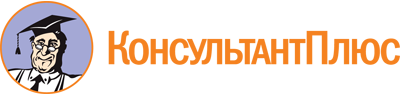 Распоряжение Правительства Смоленской области от 23.01.2024 N 64-рп
"О создании Координационного совета по делам казачества при Правительстве Смоленской области"Документ предоставлен КонсультантПлюс

www.consultant.ru

Дата сохранения: 16.06.2024
 ГусевАлексей Александрович- заместитель председателя Правительства Смоленской области, председатель Координационного советаЛипатовПетр Борисович- директор департамента по взаимодействию с общественными объединениями Министерства Смоленской области по внутренней политике, заместитель председателя Координационного советаБоедовАндрей Александрович- советник-эксперт отдела по взаимодействию с общественными и религиозными организациями департамента по взаимодействию с общественными объединениями Министерства Смоленской области по внутренней политике, секретарь Координационного советаЧлены Координационного совета:Члены Координационного совета:АзаренковДенис Александрович- заместитель Главы города Смоленска по территориальному устройству и взаимодействию с административными органами (по согласованию)АлещенковаЕлена Олеговна- руководитель-хормейстер народного коллектива ансамбля казаков "Ермак" муниципального бюджетного учреждения культуры Дом культуры "Шарм" города Смоленска (по согласованию)АнтоновАлександр Петрович- заместитель министра спорта Смоленской областиАрзумановИгорь Юрьевич- первый заместитель атамана Смоленского отдельского казачьего общества войскового казачьего общества "Центральное казачье войско" (по согласованию)БабчиковАртем Олегович- председатель регионального отделения политической партии "Казачья партия Российской Федерации" в Смоленской области (по согласованию)ГунарьЭдуард Николаевич- начальник отдела координации пожарной охраны и аварийно-спасательных формирований управления организации пожаротушения и проведения аварийно-спасательных работ "Главного управления Министерства Российской Федерации по делам гражданской обороны, чрезвычайным ситуациям и ликвидации последствий стихийных бедствий по Смоленской области" (по согласованию)ЗалесскийВладимир Владимирович- сотрудник подразделения Управления Федеральной службы безопасности Российской Федерации по Смоленской области (по согласованию)ИерейАлександр Клименков- председатель коллегии Смоленской митрополии Русской Православной Церкви по взаимодействию с казачьими общинами (по согласованию)ИерейГеннадий Дегтяр- руководитель отдела Смоленской епархии Русской Православной Церкви по взаимодействию с казачеством (по согласованию)КоржиковаНадежда Сергеевна- директор Смоленского казачьего института промышленных технологий и бизнеса (филиала) федерального государственного бюджетного образовательного учреждения высшего образования "Московский государственный университет технологий и управления имени К.Г. Разумовского (Первый казачий университет)" (по согласованию)КочановаЕлена Александровна- директор государственного бюджетного учреждения культуры "Смоленский областной центр народного творчества"КультяпкинАлександр Иванович- советник атамана Смоленского отдельского казачьего общества войскового казачьего общества "Центральное казачье войско" (по согласованию)МайоровАлексей Иванович- начальник Управления организации охраны общественного порядка и взаимодействия с органами исполнительной власти субъектов Российской Федерации и органов местного самоуправления Управления Министерства внутренних дел Российской Федерации по Смоленской области (по согласованию)МиненковАнатолий Владимирович- атаман Смоленского отдельского казачьего общества войскового казачьего общества "Центральное казачье войско" (по согласованию)МихальковаЕкатерина Владимировна- заместитель министра образования и науки Смоленской областиНикифороваТатьяна Сергеевна- первый заместитель министра социального развития Смоленской областиПоселоваЕлена Александровна- начальник Главного управления Смоленской области по делам молодежи и гражданско-патриотическому воспитаниюПротоиерейВиталий Сладков- руководитель отдела Рославльской епархии Русской Православной Церкви по взаимоотношению с казачеством (по согласованию)РоманенковаОльга Петровна- первый заместитель министра культуры и туризма Смоленской областиСиденкоСергей Александрович- начальник штаба Смоленского отдельского казачьего общества войскового казачьего общества "Центральное казачье войско" (по согласованию)СметанинАндрей Михайлович- начальник Управления Министерства юстиции Российской Федерации по Смоленской области (по согласованию)СтрелецкийЮрий Эдуардович- главный федеральный инспектор по Смоленской области аппарата полномочного представителя Президента Российской Федерации в Центральном федеральном округе (по согласованию)СухановскийМихаил Николаевич- руководитель Смоленской региональной общественной организации содействия возрождению казачества "Казачье братство" (по согласованию)ТарасюкВалерий Алексеевич- заместитель военного комиссара Смоленской области (по согласованию)